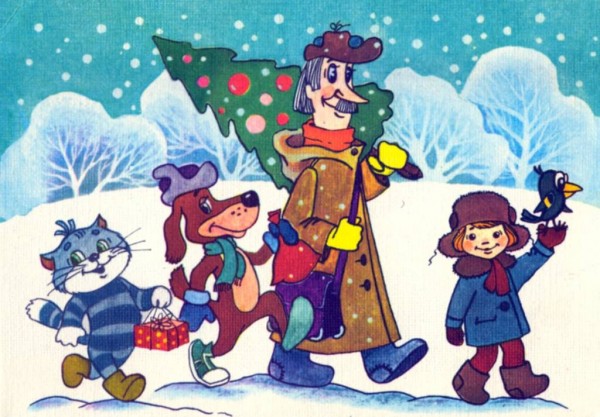 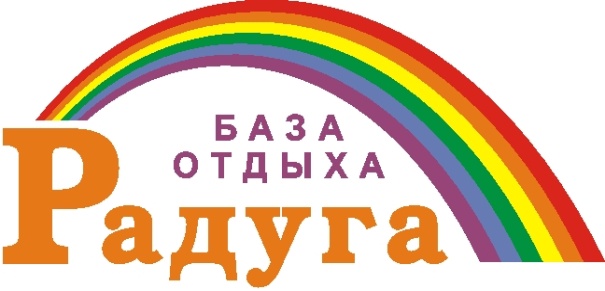 Новогоднее меню Дети до 3-х лет бесплатно, без предоставления места за столом.Детям от 3-х до 18-ти вместо спиртных напитков – новогодний подарокПримечание:  Выбор блюда по Вашему желанию  (по одному наименованию из каждой                категории). Заказ необходимо сделать до 25 декабря 2015г.НаименованиеВес/грХолодные закускиАссорти «Мясное раздолье» (рулеты: куриный, мясной, язык отварной)150/52Ассорти рыбное с роллами (боковник, роллы, оливки)150/32Ассорти овощное210Закуска под водочку (сало, разносолы)150/3Салаты«Цезарь» с курицей (листья салата, курица, яйцо, помидор, сухарики, соус)200/2«Буржуйский» (курица п/к, ананас, сыр, майонез)150/7«Новогодний коктейль» (овощи, морепродукты, соус)150/5«Александр» (язык отв., ветчина, овощи, майонез)150/2Горячие блюдаСёмга запеченная в фольге100/7Палтус жареный100/7Курица в сыре150/22Свинина «Империал» (свинина, грибы, сыр)150/7Шашлык из свинины200/90Шашлык из крыльев200/90Люля-кебаб200/15ГарнирыКартофель отварной с зеленью150/10Картофель «Фри»150/20Картофель «Дольки со специями»150/20Овощи на барбекю250/50Рис с овощами150/10Хлеб1/100Конфеты «Птичье молоко»1/100Спиртные напиткиШампанское1 бутылкаВодка 1 бутылкаВино1бутылка